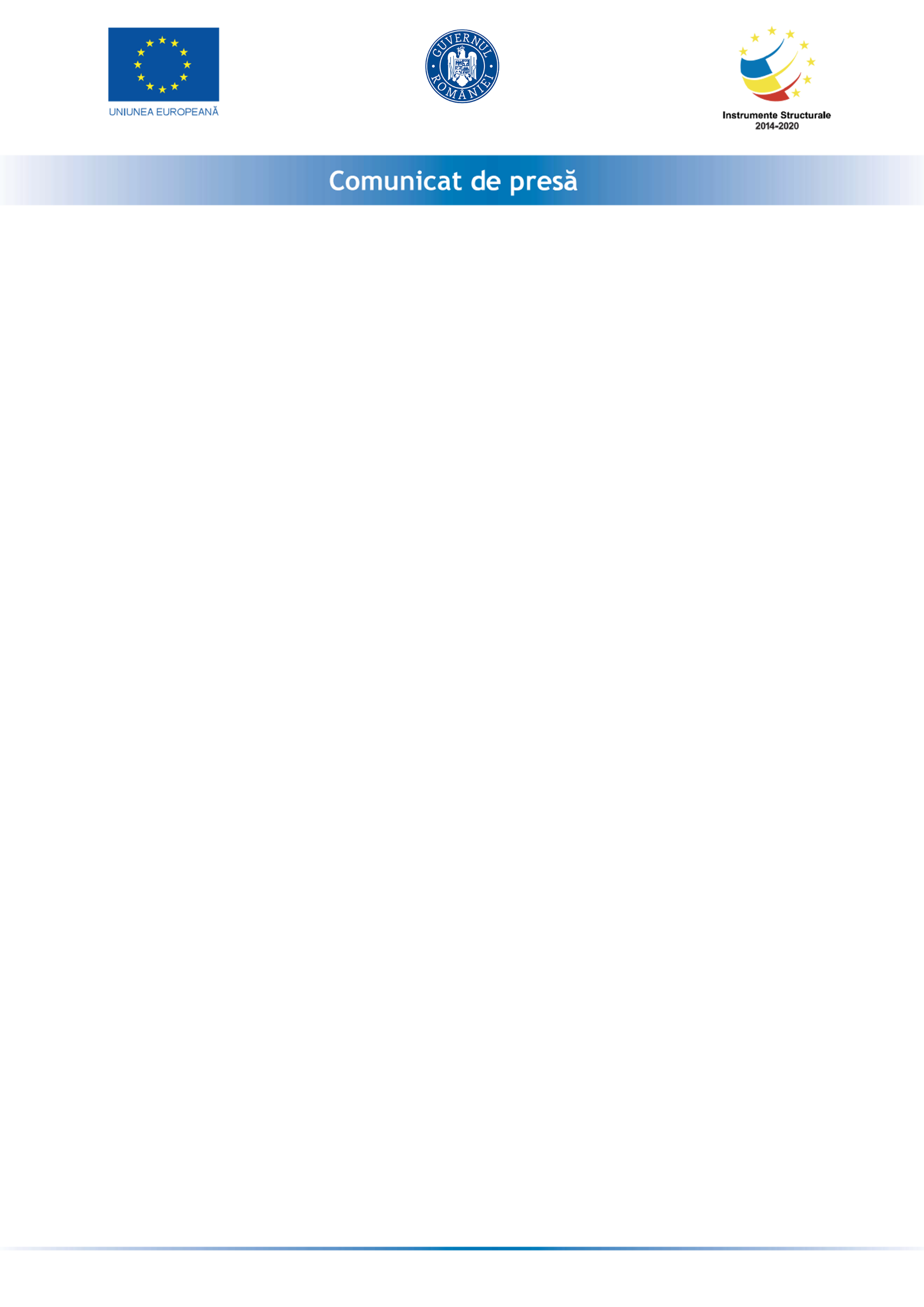 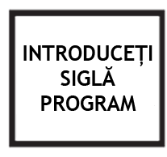 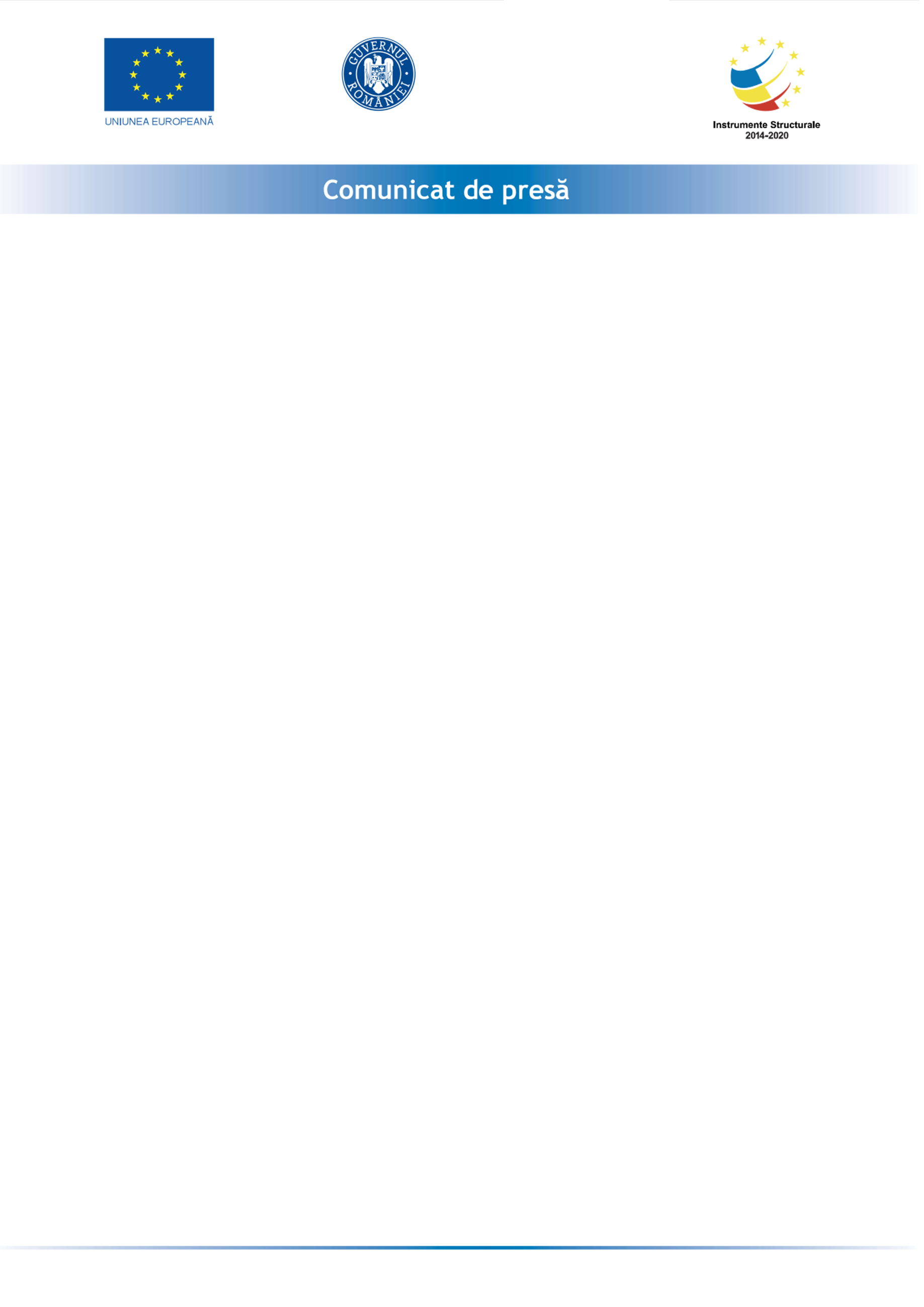 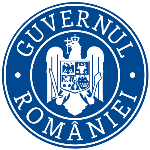 XXXXXXXX anunta lansarea proiectul cu titlul ”_________________” proiect  nr RUE _____ înscris în cadrul Măsurii ”Granturi pentru capital de lucru”, instituită prin OUG nr 130/2020.Proiectul se derulează pe o perioada de maxim 12 luni, începând cu data semnării contractului de finanțare cu Ministerul Economiei, Energiei si Mediului de Afaceri/ AIMMAIPE , respectiv _______________ Obiectivul proiectului îl reprezintă sprijinirea XXXXXXXXXXXXXXXProiectul are printre principalele rezultate, următoarele: -menținerea activității pe o perioada de minim 6 luni,-menținerea/suplimentarea numărului locurilor de munca față de data depunerii cererii, pe o perioadă de minimum 6 luni, la data acordării granturilorValoarea proiectului este de ________ (valoarea totala) din care : ______________ lei grant si _____lei cofinanțare.Proiect cofinanțat din Fondul  prin Programul Persoană de contact:Nume, prenumewebsite, email, telefon, fax,